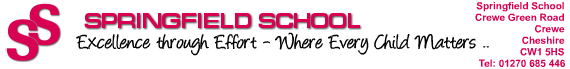 Report: PE Grant 2015-2016 / 2016 – 2017PE Grant Carry Forward 2015 – 2016PE Grant received 2015 – 2016Total for year ahead £4810£8244£13,054£4810£8244£13,054£4810£8244£13,054PE at Springfield SchoolSpringfield school has recently completed the build of the sports barn. This new facility offers pupils a full sized sports hall, a sunken trampoline to include rebound therapy, a state of the art sensory room and a 10 x 5 metre learner pool. This has allowed us to enhance the PE curriculum alongside weekly swimming lessons for pupils. All children receive one session of PE and one dedicated swimming session each week.  Throughout the year, they follow a programme which ensures they develop their skills across a range of areas.  These include gymnastics, dance, swimming, outdoor education and team games – hitting and striking in the summer term e.g. tennis and rounders, as well as athletics.  In the winter terms the programme includes invasion games such as basketball, football and tag rugby.  The school employs a highly qualified P.E, teacher alongside a fully qualified swimming teacher. PE at Springfield SchoolSpringfield school has recently completed the build of the sports barn. This new facility offers pupils a full sized sports hall, a sunken trampoline to include rebound therapy, a state of the art sensory room and a 10 x 5 metre learner pool. This has allowed us to enhance the PE curriculum alongside weekly swimming lessons for pupils. All children receive one session of PE and one dedicated swimming session each week.  Throughout the year, they follow a programme which ensures they develop their skills across a range of areas.  These include gymnastics, dance, swimming, outdoor education and team games – hitting and striking in the summer term e.g. tennis and rounders, as well as athletics.  In the winter terms the programme includes invasion games such as basketball, football and tag rugby.  The school employs a highly qualified P.E, teacher alongside a fully qualified swimming teacher. PE at Springfield SchoolSpringfield school has recently completed the build of the sports barn. This new facility offers pupils a full sized sports hall, a sunken trampoline to include rebound therapy, a state of the art sensory room and a 10 x 5 metre learner pool. This has allowed us to enhance the PE curriculum alongside weekly swimming lessons for pupils. All children receive one session of PE and one dedicated swimming session each week.  Throughout the year, they follow a programme which ensures they develop their skills across a range of areas.  These include gymnastics, dance, swimming, outdoor education and team games – hitting and striking in the summer term e.g. tennis and rounders, as well as athletics.  In the winter terms the programme includes invasion games such as basketball, football and tag rugby.  The school employs a highly qualified P.E, teacher alongside a fully qualified swimming teacher. PE at Springfield SchoolSpringfield school has recently completed the build of the sports barn. This new facility offers pupils a full sized sports hall, a sunken trampoline to include rebound therapy, a state of the art sensory room and a 10 x 5 metre learner pool. This has allowed us to enhance the PE curriculum alongside weekly swimming lessons for pupils. All children receive one session of PE and one dedicated swimming session each week.  Throughout the year, they follow a programme which ensures they develop their skills across a range of areas.  These include gymnastics, dance, swimming, outdoor education and team games – hitting and striking in the summer term e.g. tennis and rounders, as well as athletics.  In the winter terms the programme includes invasion games such as basketball, football and tag rugby.  The school employs a highly qualified P.E, teacher alongside a fully qualified swimming teacher. Expenditure Expenditure Impact Cost Developing extra-curricular sporting activities through increased After School Sports Club to 3 times per week.Developing extra-curricular sporting activities through increased After School Sports Club to 3 times per week.Pupils are being given the opportunity to participate in more sporting activities and are also awareness is being raised about additional clubs and activities outside of school. The additional coaching also enhances progress and development.£5,000Enhancing the PE Curriculum for all pupils through trampolining sessions.Enhancing the PE Curriculum for all pupils through trampolining sessions.Pupils are gaining new skills as highlighted in the assessment data. Other pupils are being given enhanced experiences and opportunities. £2,500 (Initial Training cost)Continue to support water confidence sessions for pupils in reception and year 1.Continue to support water confidence sessions for pupils in reception and year 1.Younger pupils are having lesson a qualified swim instructor promoting water confidence prior to moving into the learner pool. £4,000Introduce weekly swimming sessions for all pupils Year 1 – 14 employing a fully qualified swimming teacherIntroduce weekly swimming sessions for all pupils Year 1 – 14 employing a fully qualified swimming teacherAll pupils have the opportunity to swim once per week with a full qualified swimming instructor and work towards swimming accreditations.Build a suitable 6 lane running track for all pupils on the grassed area to the left of the sports barnBuild a suitable 6 lane running track for all pupils on the grassed area to the left of the sports barnTo enable pupils to use an appropriate surface when training for athletics. £13,000 Developing Healthy Life Styles Developing Healthy Life Styles Developing Healthy Life Styles Developing Healthy Life StylesPupils are participating in an increased amount of physical activity in addition to their usual PE lessons. Pupils are also being encouraged to participate in further clubs and activities outside of school. Pupils are being introduced to new physical activities and that they are engaged in and enjoy.  As a result, this encourages greater effort and the possibility of this being continued outside of school. Pupils are participating in an increased amount of physical activity in addition to their usual PE lessons. Pupils are also being encouraged to participate in further clubs and activities outside of school. Pupils are being introduced to new physical activities and that they are engaged in and enjoy.  As a result, this encourages greater effort and the possibility of this being continued outside of school. Pupils are participating in an increased amount of physical activity in addition to their usual PE lessons. Pupils are also being encouraged to participate in further clubs and activities outside of school. Pupils are being introduced to new physical activities and that they are engaged in and enjoy.  As a result, this encourages greater effort and the possibility of this being continued outside of school. Pupils are participating in an increased amount of physical activity in addition to their usual PE lessons. Pupils are also being encouraged to participate in further clubs and activities outside of school. Pupils are being introduced to new physical activities and that they are engaged in and enjoy.  As a result, this encourages greater effort and the possibility of this being continued outside of school. 